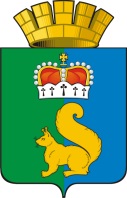 ПОСТАНОВЛЕНИЕАДМИНИСТРАЦИИ ГАРИНСКОГО ГОРОДСКОГО ОКРУГАПОСТАНОВЛЯЮ:Создать комиссию по земельным вопросам на территории Гаринского городского округа.Утвердить Положение о комиссии по земельным вопросам на территории Гаринского городского округа (приложение № 1).Утвердить состав комиссии по земельным вопросам на территории Гаринского городского округа (приложение № 2).Постановление главы Гаринского городского округа от 01.09.2011 г № 233 «О создании комиссии по выбору и образованию земельных участков для предоставления (отвода) земельных участков из муниципальных и государственных не разграниченных земель на территории Гаринского городского округа» считать утратившим силу.Настоящее постановление опубликовать (обнародовать).Контроль за исполнением настоящего постановления возложить на заместителя главы  администрации Гаринского городского округа Сорокина И.В.Приложение № 1УтвержденоПостановлением администрации Гаринского городского округа от 04 .10. 2018 г. N 102ПОЛОЖЕНИЕо комиссии по земельным вопросам на территории Гаринского городского округа Общие положенияНастоящее Положение устанавливает компетенцию и порядок организации деятельности комиссии по земельным вопросам на территории Гаринского городского округа  (далее - Комиссия).Комиссия образована в целях координации деятельности органов местного самоуправления Гаринского городского округа, должностных лиц администрации Гаринского городского округа  в сфере земельных отношений в соответствии с полномочиями, установленными действующим законодательством, иными правовыми актами Российской Федерации, Свердловской области, нормативными актами Думы Гаринского городского округа и администрации Гаринского городского округа.Комиссия является постоянно действующим рабочим органом администрации Гаринского городского округа  и созывается по мере необходимости.Решения Комиссии оформляются протоколом и носят рекомендательный характер.Образование Комиссии, утверждение Положения о Комиссии и ее состава, внесение изменений в Положение осуществляется постановлением администрации Гаринского городского округа.Комиссия в своей деятельности руководствуются Конституцией Российской Федерации, земельным и градостроительным законодательством Российской Федерации, иными федеральными законами, законодательством Свердловской области области, Уставом и иными нормативными правовыми актами Гаринского городского округа  а также настоящим Положением.Решение Комиссии является действительным и подлежит исполнению в течение 12 календарных месяцев с момента его вынесения. Если решение Комиссии не исполнено в течение этого срока, оно автоматически утрачивает юридическую силу.Компетенция КомиссииК компетенции Комиссии  относится рассмотрение заявлений и представленных в соответствии с действующим законодательством документов физических и юридических лиц, а также принятие решений по следующим вопросам:предоставления земельных участков, находящихся в муниципальной собственности, земельных участков, государственная собственность на которые не разграничена, расположенных на территории Гаринского городского округа:за плату на торгах и без проведения торгов; в собственность бесплатно;в аренду на торгах и без проведения торгов;в постоянное (бессрочное) пользование;в безвозмездное пользование;предварительного согласования предоставления земельных участков, находящихся в муниципальной собственности, земельных участков, государственная собственность на которые не разграничена, расположенных на территории Гаринского городского округа;об обмене земельного участка, находящегося в муниципальной собственности, земельного участка, государственная собственность на которые не разграничена, расположенного на территории Гаринского городского округа, на земельный участок, находящийся в частной собственности;об установления сервитута в отношении земельного участка, находящегося в муниципальной собственности, земельного участка, государственная собственность на которые не разграничена, расположенного на территории Гаринского городского округа;о перераспределении земель и (или) земельных участков, находящихся в государственной или муниципальной собственности или земельных участков, государственная собственность на которые не разграничена, расположенных на территории Гаринского городского округа, между собой;о перераспределении земель и (или) земельных участков, находящихся в муниципальной собственности, земельных участков, государственная собственность на которые не разграничена, расположенных на территории Гаринского городского округа, и земельных участков находящихся в частной собственности;об использовании земель или земельных участков, находящихся в муниципальной собственности, земельных участков, государственная собственность на которые не разграничена, расположенных на территории Гаринского городского округа, без предоставления земельных участков и установления сервитута;о резервировании земель, изъятии, в том числе путем возмещения, земельных участков для муниципальных нужд;предварительного согласования места размещения объекта строительства;продления срока действия договоров аренды земельных участков;прекращения (расторжения) договоров аренды земельных участков;рассмотрения схем расположения земельных участков на кадастровом плане или кадастровой карте в целях осуществления кадастрового учета таких земельных участков;определения в соответствии с действующим законодательством условий предоставления земельных участков в части выставления на торги, бесплатного предоставления, размера возмещения, цены продажи, выполнения требований и предписаний контролирующих и надзорных органов;рассмотрение установления и прекращения действия публичных сервитутов;прекращения права постоянного (бессрочного) пользования, права безвозмездного пользования земельными участками или права пожизненного наследуемого владения земельными участками;направления рассматриваемых материалов в надзорные органы с целью привлечения виновных лиц к административной ответственности за нарушение действующего законодательства в сфере земельных и градостроительных правоотношений;образования земельных участков;принятия мер по предотвращению деградации, загрязнения, захламления земель при осуществлении строительства и иной хозяйственной деятельности на территории поселения;выдачи рекомендаций заявителям о дальнейшем порядке действий по оформлению земельных участков в случаях, когда принятие решений органов местного самоуправления невозможно или не требуется;урегулирования разногласий, возникающих при подготовке проектов постановлений по предоставлению земельных участков и принятия решений, направленных на снятие таких разногласий;иным вопросам, отнесенным к компетенции администрации Гаринского городского округа в области земельных отношений.В случае несогласия с принятым Комиссией решением, глава Гаринского городского округа  вправе принять иное решение.Права КомиссииКомиссия вправе:проводить анализ представленных документов на их достоверность и соответствие действующему законодательству;истребовать у заявителей дополнительные документы в соответствии с действующим законодательством для более глубокого изучения рассматриваемого вопроса;создавать рабочие группы в целях принятия оперативного обоснованного решения вопросов, относящихся к компетенции Комиссии;направлять представленные заявителями документы в компетентные органы с целью проверки использования земельных участков по целевому назначению, соблюдения земельного, градостроительного, лесного, водного и др. законодательства;представлять главе Гаринского городского округа  предложения и давать разъяснения по вопросам, относящимся к компетенции Комиссии;допускать к участию в заседании Комиссии заявителей, интересы которых затрагиваются решением Комиссии.При наличии возражений и разногласий по обсуждаемому вопросу Комиссия принимает решение по итогам обсуждения. В случае непринятия решения, вопрос может быть вынесен на повторное обсуждение при предоставлении дополнительных документов.Организация деятельности КомиссииДеятельность Комиссии осуществляется на принципах коллегиального рассмотрения вопросов и принятия в пределах своей компетенции согласованных решений.Заседания Комиссии считаются правомочными, если на них присутствует не менее двух третей от числа членов комиссии.Заседание Комиссии созывается по мере поступления заявлений от заявителей.Комиссию возглавляет председатель Комиссии.Председатель Комиссии:осуществляет общее руководство деятельностью Комиссии; координирует работу членов Комиссии;принимает решение о созыве очередного (внеочередного) заседания Комиссии, определяет дату и, время их проведения;согласовывает повестку дня заседания Комиссии; ведет заседания Комиссии;ставит на голосование проекты принимаемых решений;Заместитель председателя Комиссии: -   участвует в заседаниях Комиссии;-  в отсутствии председателя Комиссии осуществляет его функции.Члены Комиссии имеют право:знакомиться с проектом повестки заседания комиссии, вносить предложения по формированию повестки, давать предложения по ее изменению и дополнению на заседании Комиссии;знакомиться с материалами по вопросам, включенным в повестку заседания;выступать по вопросам повестки дня заседания Комиссии, задавать вопросы, высказывать мнения;подписывать протокол заседания; при не согласии с принятым решением, письменно изложить особое мнение и представить его председателю Комиссии.При необходимости к работе Комиссии могут привлекаться специалисты органов местного самоуправления, представители государственных органов (по согласованию), а также полномочные представители предприятий, учреждений и организаций Гаринского городского округа.По каждому вопросу к заседанию Комиссии специалистом администрации Гаринского городского округа, на исполнении которого находятся заявления (обращения), представляется информация и необходимые для рассмотрения вопроса сведения и документы.Решения Комиссии принимаются отдельно по каждому вопросу большинством голосов от общего числа членов Комиссии, присутствующих на заседании, открытым голосованием. При равенстве голосов голос председателя является решающим.Оформление протокола заседания КомиссииРезультаты рассмотрения вопросов и принятые по ним решения оформляются протоколом заседания Комиссии.В протоколе заседания Комиссии указываются: дата и место заседания;повестка дня;фамилия, имя, отчество председательствующего  на заседании; фамилия,	имя,	отчество	членов	Комиссии	и других лиц, присутствующих на заседании Комиссии;принятые решения.Каждый член Комиссии вправе изложить особое мнение по рассматриваемому вопросу, которое оформляется в качестве приложения к протоколу заседания и является его неотъемлемой частью.Протоколы и дело с материалами заседаний хранятся в администрации Гаринского городского округа.Обжалование решений Комиссии6.1. Решения Комиссии могут быть обжалованы заинтересованными лицами в судебном порядке, установленном действующим процессуальным законодательством для оспаривания ненормативных правовых актов органов местного самоуправления.Приложение № 2 УтвержденоПостановлением администрации Гаринского городского округа от 04 .10. 2018 г. N 102СОСТАВкомиссии по земельным вопросам на территории Гаринского городского округа        Председатель  комиссии: Сорокин Илья Владимирович                             - заместитель главы администрации                                                                                     Гаринского городского округа.      Заместитель председателя комиссии: Головко Марина Григорьевна                           -  ведущий специалист отдела                                                                                    по энергетике, транспорту, связи и ЖКХ                                                                                   администрации Гаринского городского                                                                                    округа.      Члены комиссии:     Рычкова Т.И.                                                    – ведущий специалист отдела                                                                                    по управлению  имуществом и земельными                                                                                   ресурсами  администрации  Гаринского                                                                                   городского округа;    Трифонова М.В.                                               -  ведущий специалист отдела организационно-                                                                                    правовой и кадровой работы администрации                                                                                    Гаринского городского округа;    Мальгин В.А.                                                     – ведущий специалист  отдела  по                                                                                                           энергетике, транспорту, связи и ЖКХ                                                                                    администрации Гаринского городского                                                                                     округа.  Добрых Н.В.                                                       - специалист 1 категории отдела по                                                                                   управлению имуществом и земельными                                                                                   ресурсами администрации Гаринского                                                                                  городского округа                                                    04.10. 2018 г.п.г.т. Гари04.10. 2018 г.п.г.т. Гари№ 102№ 102Об утверждении Положения и состава комиссии по земельным вопросам на территории Гаринского городского округа» Об утверждении Положения и состава комиссии по земельным вопросам на территории Гаринского городского округа» В соответствии с Земельным кодексом Российской Федерации, Федеральным законом от 06.10.2003 № 131-ФЗ «Об общих принципах организации местного самоуправления в Российской Федерации»,  Федеральным законом от 25.10.2001 № 137-ФЗ "О введении в действие Земельного кодекса Российской Федерации", руководствуясь Уставом Гаринского городского округа, В соответствии с Земельным кодексом Российской Федерации, Федеральным законом от 06.10.2003 № 131-ФЗ «Об общих принципах организации местного самоуправления в Российской Федерации»,  Федеральным законом от 25.10.2001 № 137-ФЗ "О введении в действие Земельного кодекса Российской Федерации", руководствуясь Уставом Гаринского городского округа, В соответствии с Земельным кодексом Российской Федерации, Федеральным законом от 06.10.2003 № 131-ФЗ «Об общих принципах организации местного самоуправления в Российской Федерации»,  Федеральным законом от 25.10.2001 № 137-ФЗ "О введении в действие Земельного кодекса Российской Федерации", руководствуясь Уставом Гаринского городского округа, В соответствии с Земельным кодексом Российской Федерации, Федеральным законом от 06.10.2003 № 131-ФЗ «Об общих принципах организации местного самоуправления в Российской Федерации»,  Федеральным законом от 25.10.2001 № 137-ФЗ "О введении в действие Земельного кодекса Российской Федерации", руководствуясь Уставом Гаринского городского округа, В соответствии с Земельным кодексом Российской Федерации, Федеральным законом от 06.10.2003 № 131-ФЗ «Об общих принципах организации местного самоуправления в Российской Федерации»,  Федеральным законом от 25.10.2001 № 137-ФЗ "О введении в действие Земельного кодекса Российской Федерации", руководствуясь Уставом Гаринского городского округа,     Глава     Гаринского городского округа                С.Е.Величко